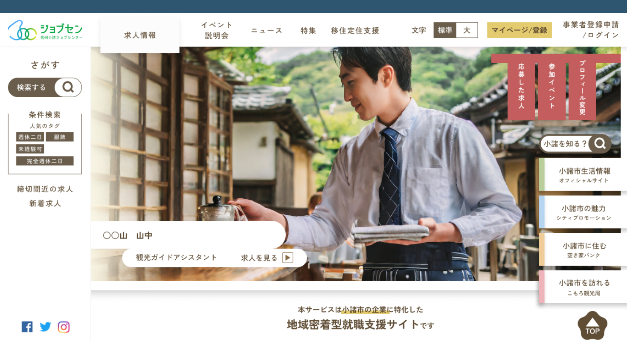 信州小諸ジョブセンター「ジョブセン」【申込書】[お申込み内容]希望する箇所に「〇」を記入してください。[お申込者情報][ご請求書送付先]※無料版でお申込みの場合は、記入不要です。[提出期限]　随時お申込みいただけます。「有料版」で申込む「無料版」で申込む「広告欄」も申込む例：〇申込者名例：小諸市役所住所例：小諸市相生町3-3-3電話番号例：0267-22-1700メール例：kigyou@city.komoro.nagano.jp担当（所属・氏名）例：商工観光課　髙野慎吾連絡先電　話：同上連絡先メール：同上住　所例：小諸市相生町3-3-3宛先名例：小諸市役所商工観光課